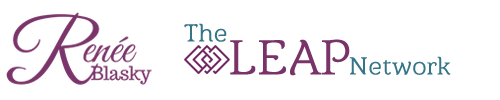 Re: I deserve an A
My goal for the next _____ months is to:By completing this goal, I have earned an A for the following reasons:I would also like to thank the following people because they contributed to my goal and my personal growth. 
I will celebrate my success by doing the following:I can’t wait for the next A so I can celebrate more!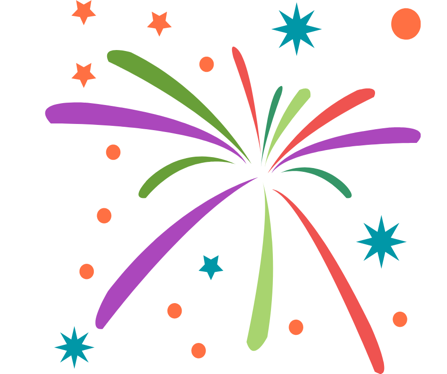 Here is to my success,_____________________SignatureYour Name1(something I did or achieved)2(something I did or achieved)3(something I did or achieved)4(something I did or achieved)5(something I did or achieved)6(something new I learned)7(something new I learned)8(something new I learned)9(something new I learned)10(something new I learned)